Значение сюжетно-ролевой игры в дошкольном возрасте.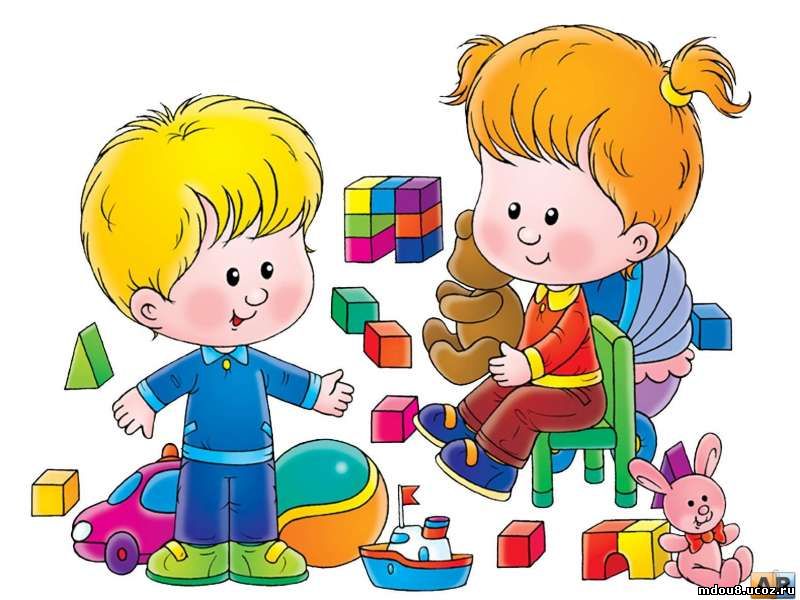 Игра занимает весьма важное, место в жизни дошкольника, являясь преобладающим видом его самостоятельной деятельности. Исследователи отмечают ценность игры, указывают на ее значение в формировании социального поведения, самоутверждения человека, на возможность прогнозирования его поведения в ситуации общения.Невозможно представить себе развитие ребенка без игры, сюжетно-ролевые же игры являются основным видом деятельности дошкольника. Они позволяют ребенку в воображаемой ситуации осуществлять любые привлекающие его ролевые действия, функции, включаться в разнообразные события. Сюжетно-ролевая игра – это изначальное, сознательное взаимодействие маленького человека с миром, при котором ребенок исполняет главенствующую роль субъекта творца, это способ его самореализации и самовыражения. В ней ребенок таков, каким ему хочется быть, в игре ребенок там, где ему хочется быть, он – участник интересных и привлекательных событий.Сюжетная игра расширяет практический мир дошкольника и обеспечивает ему внутренний эмоциональный комфорт. Это происходит благодаря тому, что в игре ребёнок воссоздаёт интересующие его сферы жизни с помощью условных действий. Сначала это действия с игрушками, замещающими настоящие вещи, а затем-изобразительные, речевые и воображаемые действия (совершаемые во внутреннем плане, в «уме»).Игра имеет значение не только для умственного развития ребёнка, но и для развития его личности: принимая на себя в игре различные роли, воссоздавая поступки людей, ребёнок проникается их чувствами и целями, сопереживает им, начинает ориентироваться между людьми. Большое влияние оказывает игра и на развитие у детей способности взаимодействовать с другими людьми: во-первых, воссоздавая в игре взаимодействие взрослых, ребёнок осваивает правила этого взаимодействия, во-вторых, в совместной игре со сверстниками он приобретает опыт взаимопонимания, учится пояснять свои действия и намерения, согласовывать их с другими людьми. Однако свои развивающие функции игра выполняет в полной мере, если с возрастом она всё более усложняется, и не только по своему тематическому содержанию.Основной источник, питающий сюжетно-ролевую игру ребенка - это окружающий его мир, жизнь и деятельность взрослых и сверстников.В сюжетно-ролевой игре дети вступают в реальные организационные отношения (договариваются о сюжете игры, распределяют роли и т. п.). В то же время между ними одновременно устанавливаются сложные ролевые отношения (например, мамы и дочки, капитана и матроса, врача и пациента и т. д.).Отличительной особенностью игровой воображаемой ситуации является то, что ребенок начинает действовать в мысленной, а не видимой ситуации: действие определяется мыслью, а не вещью. Однако мысль в игре еще нуждается в опоре, поэтому часто одна вещь заменяется другой (палочка заменяет ложку), которая позволяет осуществить требуемое по смыслу действие.Наиболее общий мотив сюжетно-ролевой игры - стремление ребенка к совместной социальной жизни со взрослыми. Это стремление сталкивается, с одной стороны, с неподготовленностью ребенка к его осуществлению, с другой - с растущей самостоятельностью детей. Это противоречие разрешается в сюжетно-ролевой игре: в ней ребенок, принимая на себя роль взрослого, может воспроизводить его жизнь, деятельность и отношения. Своеобразие содержания сюжетно-ролевой игры также является одной из ее важнейших особенностей.Особенно актуален вопрос проблемы сюжетно-ролевой игры, ее организации в семье. Педагоги и психологи отмечают, что игровая деятельность претерпевает существенные изменения: занимает все меньше времени в жизнедеятельности дошкольника, вытесняется другими видами деятельности – просмотром ТВ, компьютерными играми, подготовкой к школе и др., что отражается на общем развитии дошкольника, его общении со взрослыми и сверстниками.Игры, которые создаются самими детьми, называются творческими или сюжетно-ролевыми. Она заключается в том, что свобода и самостоятельность играющих сочетается со строгим, безоговорочным подчинением правилам игры. Такое добровольное подчинение правилам происходит в том случае, когда они не навязываются извне, а вытекают из содержания игры, ее задач, когда их выполнение составляет главную ее прелесть.Уважаемые родители, играйте со своими детьми в сюжетно-ролевые игры!Её привлекательность объясняется тем, что в игре ребёнок испытывает внутренне субъективное ощущение свободы, подвластности ему вещей, действий, отношений — всего того, что в практической продуктивной деятельности оказывает сопротивление, даётся с трудом. Это состояние внутренней свободы связано со спецификой сюжетной игры – действием в воображаемой, условной ситуации. Сюжетная игра не требует от ребёнка реального, ощутимого продукта, в ней всё условно, всё «как будто», «понарошку».Принимая на себя в игре различные роли, воссоздавая поступки людей, ребёнок проникается их чувствами и целями, сопереживает им, начинает ориентироваться между людьми. Большое влияние оказывает игра и на развитие у детей способности взаимодействовать с другими людьми: во-первых, воссоздавая в игре взаимодействие взрослых, ребёнок осваивает правила этого взаимодействия, во-вторых, в совместной игре со сверстниками он приобретает опыт взаимопонимания, учится пояснять свои действия и намерения, согласовывать их с другими детьми.1. При выборе темы всем вместе договариваться о будущей игре. Пусть каждый предложит тему игры или поддержит товарища. Из всех предложений выбрать одно, наиболее интересное. Если кто-то из детей не соглашается с остальными ребятами, надо объяснять ему, что нужно согласиться, иначе игра не получится. В следующий раз, возможно, будет принято именно его предложение как наиболее интересное.2. При распределении ролей следует помнить, что главные роли выполняются по очереди. Пользоваться считалкой при распределении ролей, но не прибегать к ней, если выбор на главную роль повторяется. Следить, чтобы очерёдность не нарушалась. Быть доброжелательным при выборе товарища на роль, которая нравится тебе. Предлагать другим детям привлекательные роли. Если кто-то из ребят нарушает правило, поступает нечестно, объяснять ему, что нужно играть по очереди.3. При обсуждении хода игры (сюжета) следует внимательно выслушивать всех участников. Принимать наиболее интересное предложение. Если кто-либо из детей не соглашается с остальными и настаивает на своём предложении, объяснить ему правило выбора сюжета.4. Воспитывать умение самостоятельно решать конфликты. Дети должны быть справедливыми в игре, соблюдать её правила. Если произошла ссора, нужно выяснить, кто нарушил правило, и предложить ему уступить в споре, потому что он не прав.5. В ситуации нарушения обще социальных норм поведения, надо обратить внимание на необходимость соблюдения всех правил. Быть вежливым, доброжелательным к участникам игры. Нарушителям правил поведения спокойно сделать замечание и сказать, какие нарушения допущены. Всегда относиться к окружающим так, как хочется, чтобы они относились к тебе.6. Всегда надо обращать внимание на «одиноких детей». Если рядом кому-то из ребят грустно, скучно, то поговори с ним, поиграй. В следующий раз, может быть, и тебе кто-то поможет.Сюжетно-ролевая игра полезна как детям, так и взрослым.Играя, мы общаемся с детьми на их территории. Вступая в мир детской игры, мы многому можем научиться сами и научить наших детей.Игра учит нас:- говорить с ребёнком на его языке;- преодолевать чувство превосходства над ребёнком, свою авторитарную позицию (а значит, и свой эгоцентризм);- оживлять в себе детские черты: непосредственность, искренность, свежесть эмоций;- открывать для себя давно забытый способ обучения через подражание образцам, через эмоциональное чувствование, переживание;- любить детей такими, какие они есть.Играя, мы можем научить детей:- смотреть на себя со стороны глазами других людей;- предвидеть стратегию ролевого поведения;- делать свои действия, свои желания, свои чувства понятными для играющих:- стремиться к справедливости, преодолевать стремление не только доминировать, но и соглашаться, подчиняться в игре;- доверять друг другу.